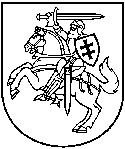 APLINKOS APSAUGOS AGENTŪRATARŠOS INTEGRUOTOS PREVENCIJOS IR KONTROLĖSLEIDIMAS Nr. T-K.1-16/2016                                                      (ūkio identifikavimo kodas)UAB „GVT LT“ Antakalnio g. 42, Vilnius, LT-10304, tel. 852685301, el.p gvt@gvt.am.lt (ūkinės veiklos objekto pavadinimas, adresas, telefonas)UAB „GVT LT“, Daigučių k. 1, Kulvos sen., Jonavos raj., LT-55351,  mob.tel. +37068975947      el.p. gvt@gvt.am.lt (veiklos vykdytojas, jo adresas, telefono, fakso Nr., elektroninio pašto adresas)Leidimą (be priedų) sudaro 28 puslapiaiIšduotas Aplinkos apsaugos agentūros 2016  m. rugsėjo 30 d.Pakeistas (titulinis lapas) 2021 m. gruodžio         d.A.V.______________________________________________________________________________(derinusios institucijos pavadinimas, suderinimo data305894308Direktorė Milda Račienė(Vardas, pavardė)(Parašas)